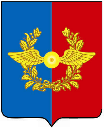 Российская ФедерацияИркутская областьУсольское районное муниципальное образованиеА Д М И Н И С Т Р А Ц И Я Городского поселенияСреднинского муниципального образования	П О С Т А Н О В Л Е Н И Е	От  17.10.2018 г.                               п. Средний                                       №	87О расходовании средств резервного фонда бюджета городского поселения Среднинского муниципального образования за 3 квартал 2018г.    Руководствуясь ст. 81 Бюджетного кодекса Российской Федерации, решением Думы городского поселения Среднинского муниципального образования от 28.02.2018г. № 24 "Об утверждении положения "О бюджетном процессе в Среднинском муниципальном образовании», руководствуясь  ст. 10, решением Думы городского поселения Среднинского муниципального образования от 26.08.2009г. № 127 "Об утверждении положения о порядке расходования средств резервного фонда городского поселения Среднинского муниципального образования, ст.ст.  47, 61 Устава городского поселения Среднинского муниципального образования, администрация городского поселения Среднинского муниципального образованияП О С Т А Н О В Л Я Е Т:Утвердить отчет о расходовании резервного фонда бюджета городского поселения Среднинского муниципального образования  за 3 квартал 2018 года (приложение №1).Специалисту -  делопроизводителю Сопленковой С.А. опубликовать настоящее постановление в средствах массовой информации и разместить на официальном сайте Администрации городского поселения Среднинского муниципального образования в информационно-коммуникационной сети «Интернет».            3.    Вступает в законную силу после размещения на официальном сайте Администрации городского поселения Среднинского        4. Контроль за данным постановлением оставляю за собой.и.о. главы городского поселения Среднинского муниципального образования                                                        Т.Е. Сагитова                                                                             Приложение №1                                                                                 к постановлению                                                                                                                                                                                                                                                 администрации                                                                    городского                                                                   поселения	                                                                                   Среднинского                                                                                                                                                                                                                                                                                                                                                                                           	      муниципального 	      № 87  от 17 .10.2018 г.  	 В соответствии ст. 61 Устава городского поселения Среднинского муниципального образования, в бюджете городского поселения Среднинского муниципального образования на 2018  год по статье 901 01 11 702 02 00 290 870  «Резервные средства» заложено 200 тыс. руб. (двести тысяч рублей) резервный фонд. На 01.10.2018 года средства резервного фонда не расходовались.  Главный специалист по 	Н.П. Щербабюджетной политике